PROJET 
CAHIER DES CHARGES  PROJET 
CAHIER DES CHARGES  Public concerné Nb de participants attendus Date / HeureLieu Porteur de projet Chef de projet Public concerné Nb de participants attendus Date / HeureLieu Porteur de projet Chef de projet Constat :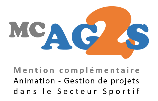 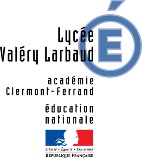 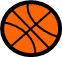 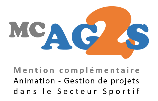 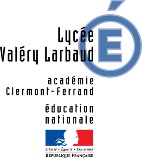 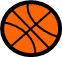 Objectifs :Évènement :Sécurité :Caractéristiques de l’évènement :Aspects financiers :Intervenants – Acteurs :Constat :Objectifs :Évènement :Sécurité :Caractéristiques de l’évènement :Aspects financiers :Intervenants – Acteurs :BUDGET PrévisionnelBUDGET PrévisionnelBUDGET PrévisionnelBUDGET PrévisionnelBUDGET PrévisionnelBUDGET PrévisionnelDÉPENSESDÉPENSESDÉPENSESRECETTESRECETTESRECETTESPosteLibelléMontantPosteLibelléMontantTotal DépensesTotal DépensesTotal RecettesTotal Recettes